Firma:	___________________________Anschrift:	___________________________Mail:	__________________________Telefon:	___________________________Telefax:	___________________________Ansprechpartner:	___________________________UStIdNr: 		___________________________Umsatzsteuer-Nr.	___________________________EORI-Nummer / Niederlassungs-Nr. _______________________AEO-Zertifikats-Nr. 	___________________________Finanzamt:	___________________________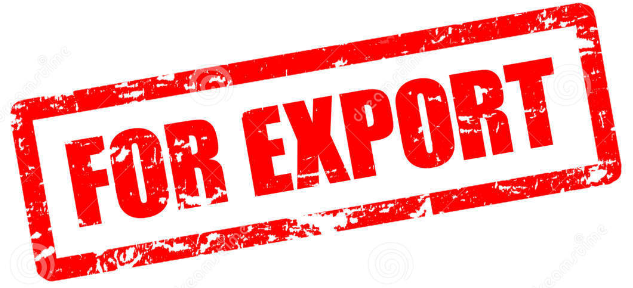 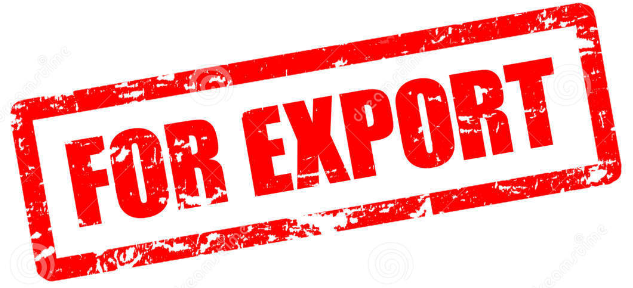 Z O L L V O L L M A C H T zum Erstellen von Ausfuhranmeldungen in direkter VertretungHiermit beauftragen und bevollmächtigen wir bis zum schriftlichen Widerruf die Firma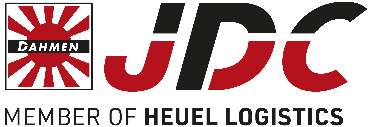 in unserem Namen und für unsere Rechnung gemäß Art. 18 Unionszollkodex auf Grundlage der ADSp (**) die für uns ausgehenden Exportsendungen zollamtlich abzufertigen, die Ausfuhranmeldungen zu erstellen, diese rechtsverbindlich zu unterzeichnen und alle mit der Zollabwicklung zusammenhängenden Handlungen vorzunehmen. Der Unterzeichner bestätigt: Wir sind Ausführer / Verkäufer der anzumeldenden Waren (*). 2. Bei den Waren handelt es sich, soweit nicht anders angegeben, um Ursprungswaren der EU (*).Die Zolltarifnummer und die Warenbeschreibung teilen wir rechtzeitig gesondert mit. Liegt im Zeitpunkt der Ausfuhranmeldung keine Zolltarifnummer vor, ist der Bevollmächtigte aufgrund der ihm vorliegenden Informationen zur selbstständigen Ermittlung berechtigt. Wir verpflichten uns, dem Bevollmächtigten vorhandene oder zu einem späteren Zeitpunkt erteilte, auf uns ausgestellt verbindliche Zolltarifauskünfte unaufgefordert zur Verfügung zu stellen sowie den Bevollmächtigten rechtzeitig zu informieren, wenn eine verbindliche Zolltarifauskunft ihre Gültigkeit verliert. Wir sind Ermächtigter Ausführer (*). Unsere Bewilligungs-Nr. lautet:  ___________________________Wir sind Zugelassener Ausführer (*). Unsere Bewilligungs-Nr. lautet: ___________________________Die Waren sind keine Dual-use-Güter und unterliegen nicht der Ausfuhrgenehmigungspflicht; andernfalls übergeben wir unserem Bevollmächtigten rechtzeitig die erforderlichen Genehmigungen im Original. Verpflichtungen nach dem Außenwirtschafsrecht unterliegen unserer Verantwortung. Bestehende Embargovorschriften, Verbote und Beschränkungen sowie sonstige Beschränkungen, insbesondere aus dem Zollrecht sowie internationaler und/oder politischer Maßnahmen zum internationalen Handel, sind eingehalten. Wir übernehmen die alleinige Verantwortung für die Vollständigkeit und Richtigkeit und Echtheit sämtlicher Unterlagen und Angaben, die für die Durchführung der Aufträge erforderlich sind. Der Bevollmächtigte hat dies weder nachzuprüfen noch zu ergänzen. Der Bevollmächtigte hat das Recht, Untervollmacht zu erteilen. Wir sind mit der Verwendung und Speicherung unserer Daten zum Zwecke der vereinbarten vertraglichen Tätigkeiten einverstanden. (*) Nicht Zutreffendes bitte streichen Ort, Datum 			Name des Unterzeichners			Firmenstempel / Rechtsverbindliche UnterschriftJ. Dahmen GmbH & Co. KG42653 Solingenhttps://www.jdc-logistik.de 